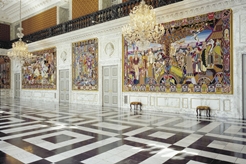 Artikel i Inner Wheel Nyt - juni nummeret 2012Kulturgruppen af 2011Tre friske piger fra Distrikt 47 startede i 2011 en kulturgruppe, hvor formålet er at arrangere spændende besøg og rundvisninger på interessante steder på Sjælland. For at det ikke skal blive for ”stort”, har man valgt et max. antal deltagere på 30. Der har indtil nu været afholdt 4 arrangementer. Det første blev afholdt i september 2011 på Nordisk Film i Valby. I november 2011 var vi på Ordrupgård og i februar 2012 på Helsingør Kulturværft.I maj gik turen til De kongelige Repræsentationslokaler på Christiansborg, Folketinget og middag i Snapstinget. I De kongelige Repræsentationslokaler blev vi ført rundt af en meget kompetent guide, som i Riddersalen fortalte om de smukke gobeliner, malet af Bjørn Nørgaard på kartoner, som gobelinerne er vævet ud fra. Gobelinserien beskriver danmarks- og verdenshistoriens gang. De kommer blandt andet omkring vikingetiden, middelalderen, enevælden, reformationen, 2. verdenskrig, nutiden og endda fremtiden. 
Den danske kongefamilie er vævet ind i den store gobelinfortælling, hvor der også er referencer til Bjørn Nørgaards tidligere værker. Til arrangementet på Christiansborg har der været lange ventelister, så der er arrangeret en ekstra rundvisning i juni 2012.Der har både været deltagere fra Distrikt 47 og 48, og til september skal vi til rundvisning på Sorø Akademi og Sorø Klosterkirke.Interessen for disse arrangementer har vist sig at være enorm, og vi er mange, der glæder os over dette gode initiativ fra Kirsten Kann, Lillian Ryelund og Kirsten Dahl-Sørensen, og ser frem til kommende  arrangementer.Læs mere på Distrikt 47s hjemmeside.Britt Olsen 
Taastrup Inner Wheel Klubog webmaster for Distrikt 47